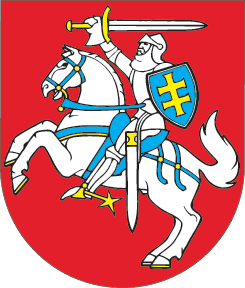 LIETUVOS RESPUBLIKOSCIVILINIO KODEKSO 2.54, 2.64, 2.71, 2.72 STRAIPSNIŲ IR PRIEDO PAKEITIMO ĮSTATYMAS2021 m. balandžio 29 d. Nr. XIV-281Vilnius1 straipsnis. 2.54 straipsnio pakeitimasPapildyti 2.54 straipsnį 3 dalimi:„3. Pavyzdinius juridinio asmens filialo nuostatus tvirtina Vyriausybė ar jos įgaliota institucija.“ 2 straipsnis. 2.64 straipsnio pakeitimasPripažinti netekusia galios 2.64 straipsnio 5 dalį. 3 straipsnis. 2.71 straipsnio pakeitimasPakeisti 2.71 straipsnio 3 dalį ir ją išdėstyti taip:„3. Registro teikiami registro duomenų ir informacijos išrašai turi turėti žymą „išrašas tikras“, o dokumentų kopijos – žymą „kopija tikra“, išskyrus atvejus, kai tokios žymos asmuo, kuris kreipiasi, nereikalauja. Juridinių asmenų registro tvarkytojo išduodami registro duomenų ir informacijos išrašai, dokumentų kopijos turi prima facie galią. Apie tai, kad juridinių asmenų registro tvarkytojo išduodami registro duomenų ir informacijos išrašai, dokumentų kopijos turi prima facie galią, juridinių asmenų registro tvarkytojas turi nurodyti skelbdamas ir teikdamas šiuos duomenų ir informacijos išrašus ir dokumentų kopijas.“4 straipsnis. 2.72 straipsnio pakeitimas1. Pakeisti 2.72 straipsnio 3 dalį ir ją išdėstyti taip:„3. Kiekvienas asmuo turi teisę už atlyginimą gauti bet kokius registro duomenis, registre saugomų dokumentų ar informacijos kopijas.“2. Pripažinti netekusiomis galios 2.72 straipsnio 4 ir 5 dalis. 5 straipsnis. Kodekso priedo pakeitimasPakeisti Kodekso priedą ir jį išdėstyti taip:„Lietuvos Respublikoscivilinio kodeksopriedasĮGYVENDINAMI EUROPOS SĄJUNGOS TEISĖS AKTAI1. 1993 m. balandžio 5 d. Tarybos direktyva 93/13/EEB dėl nesąžiningų sąlygų sutartyse su vartotojais.2. 1998 m. vasario 16 d. Europos Parlamento ir Tarybos direktyva 98/6/EB dėl vartotojų apsaugos žymint vartotojams siūlomų prekių kainas.3. 1999 m. gegužės 25 d. Europos Parlamento ir Tarybos direktyva 1999/44/EB dėl vartojimo prekių pardavimo ir susijusių garantijų tam tikrų aspektų.4. 2009 m. sausio 14 d. Europos Parlamento ir Tarybos direktyva 2008/122/EB dėl vartotojų apsaugos, susijusios su kai kuriais pakaitinio naudojimosi, ilgalaikio atostogų produkto, perpardavimo ir keitimosi sutarčių aspektais.5. 2011 m. spalio 25 d. Europos Parlamento ir Tarybos direktyva 2011/83/ES dėl vartotojų teisių, kuria iš dalies keičiamos Tarybos direktyva 93/13/EEB ir Europos Parlamento ir Tarybos direktyva 1999/44/EB bei panaikinamos Tarybos direktyva 85/577/EEB ir Europos Parlamento ir Tarybos direktyva 97/7/EB.6. 2012 m. birželio 13 d. Europos Parlamento ir Tarybos direktyva 2012/17/ES, kuria iš dalies keičiamos Tarybos direktyvos 89/666/EEB ir Europos Parlamento ir Tarybos direktyvų 2005/56/EB ir 2009/101/EB nuostatos dėl centrinių, komercinių ir bendrovių registrų sąveikos.7. 2015 m. lapkričio 25 d. Europos Parlamento ir Tarybos direktyva (ES) 2015/2302 dėl kelionės paslaugų paketų ir susijusių kelionės paslaugų rinkinių, kuria iš dalies keičiami Europos Parlamento ir Tarybos reglamentas (EB) Nr. 2006/2004 ir Direktyva 2011/83/ES bei panaikinama Tarybos direktyva 90/314/EEB.8. 2016 m. birželio 8 d. Europos Parlamento ir Tarybos direktyva (ES) 2016/943 dėl neatskleistos praktinės patirties ir verslo informacijos (komercinių paslapčių) apsaugos nuo neteisėto jų gavimo, naudojimo ir atskleidimo.9. 2017 m. birželio 14 d. Europos Parlamento ir Tarybos direktyva (ES) 2017/1132 dėl tam tikrų bendrovių teisės aspektų.“6 straipsnis. Įstatymo įsigaliojimasŠis įstatymas įsigalioja 2021 m. liepos 30 d.Skelbiu šį Lietuvos Respublikos Seimo priimtą įstatymą.Respublikos Prezidentas	Gitanas Nausėda